Отчет об использовании иных межбюджетных трансфертов за 2022 годСходом граждан жителей Чухломинского сельсовета было принято решение:- направить средства от самообложения на уличное освещение (на частичную замену старых фонарей на светодиодные)Полученные средства МБТ в сумме 49530,00 рублей реализованы в полном объеме.            Количество благополучателей - 438 человекДо                                     После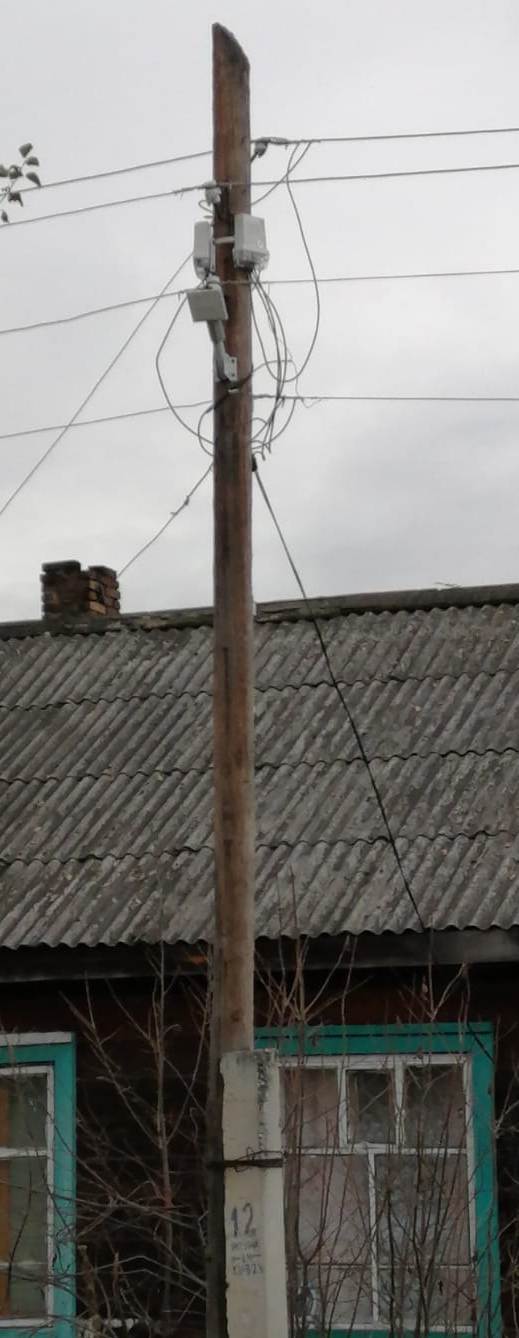 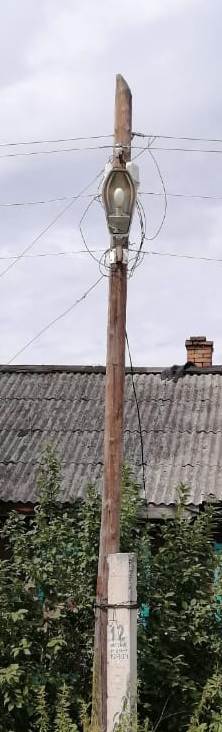 